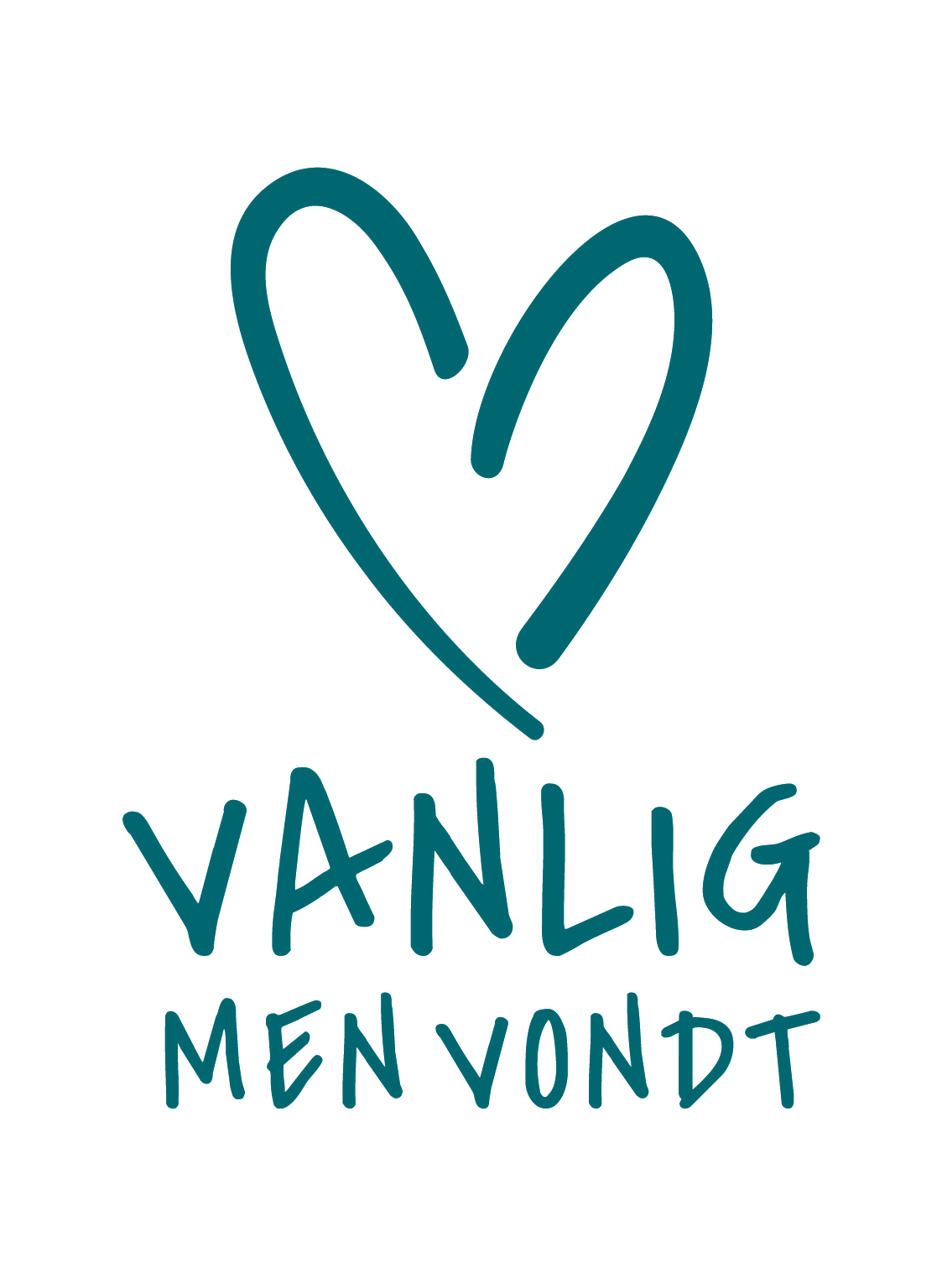 Vanlig, men vondt					v/Irmante BuinevicieneHaumyrveien 394637 KristiansandSøknad om kr 3000,- til dekning av utgifter etter gjennomført VMV-gruppe. ______________ skole har gjennomført gruppeopplegget Vanlig, men vondt.  Gruppeopplegget er gjennomført i perioden_________________                                            Midlene bes overført til kontonr.:Navn på konto:Adresse:Postnr./Sted:Hvis kommunens konto 3207.29.43448 brukes må følgende føres på:Ansvar:                              Art:                                        Tjeneste:NB! Det er ikke lenger mulig å benytte en privat konto. Sted og datoMvh